г. Петропавловск-Камчатский		                     «20» сентября 2018 года В целях упорядочения нормативных правовых актов Министерства социального развития и труда Камчатского краяПРИКАЗЫВАЮ:1. Признать утратившим силу:1) приказ Министерства социального развития и труда Камчатского края от 04.10.2012 № 513-п «Об утверждении Порядка предоставления социальных выплат на приобретение реабилитационных и вспомогательных средств для слабовидящих граждан»;2) приказ Министерства социального развития и труда Камчатского края от 30.11.2012 № 623-п «О внесении изменений в приложение к Приказу Министерства социального развития и труда Камчатского края от 04.10.2012 № 513-п «Об утверждении Порядка предоставления социальных выплат на приобретение реабилитационных и вспомогательных средств для слабовидящих граждан»;3) приказ Министерства социального развития и труда Камчатского края от 11.07.2016 № 758-п «Об утверждении Порядка предоставления социальных выплат на приобретение мобильного тифлоустройства с функциями мобильного телефона, мобильного телефона, тифлофлешплеера, системы спутниковой навигации, органайзера, диктофонов, компьютерной техники, программного продукта для слабовидящих граждан»;4) приказ Министерства социального развития и труда Камчатского края от 29.08.2016 № 961-п «О внесении изменений в приложение к Приказу Министерства социального развития и труда Камчатского края от 11.07.2016 № 758-п «Об утверждении Порядка предоставления социальных выплат на приобретение мобильного тифлоустройства с функциями мобильного телефона, тифлофлешплеера, системы спутниковой навигации, органайзера, диктофонов, компьютерной техники, программного продукта для слабовидящих граждан»;5) приказ Министерства социального развития и труда Камчатского края от 06.02.2017 № 101-п «О внесении изменений в Приказ Министерства социального развития и труда Камчатского края от 11.07.2016 № 758-п «Об утверждении Порядка предоставления социальных выплат на приобретение мобильного тифлоустройства с функциями мобильного телефона, тифлофлешплеера, системы спутниковой навигации, органайзера, диктофонов, компьютерной техники, программного продукта для слабовидящих граждан».2. Настоящий приказ вступает в силу через 10 дней после дня его официального опубликования.Министр					                                               И.Э. Койрович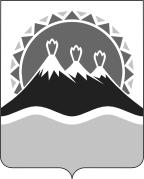 МИНИСТЕРСТВО СОЦИАЛЬНОГО РАЗВИТИЯ И ТРУДАКАМЧАТСКОГО КРАЯПРИКАЗ № 1081-пО признании утратившими силу отдельных приказов Министерства социального развития и труда Камчатского края 